BROUGHTON COMMUNITY & SPORTS ASSOCIATION (BCSA)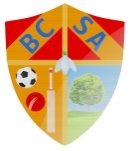 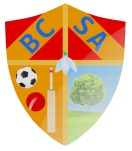 MEETING MINUTESTuesday 4th September 2018Apologies: Martin Hempstock, Caroline Hempstock, Patrick Harrison, David Eames, David Heathcote.Present:Sean Clixby (Chair), Steve Portess, Neil Simpson (Vice chair), Ann Wood (Secretary), Roger Bonnett, Mark Fox (Broughton Ravers JFC), Louise Price (Council Rep), Steve Portess, Paul Senior (Mayor), Frazer Moutrie (Archery group), Val Bonnett.Minutes from the last meeting: Passed.  Proposed Neil Simpson. Seconded Roger Bonnett.Matters Arising: Covered by the agenda.Correspondence: Spam emailsBank Statement Authorisation cards from bank and debit card.Email: Louise Price. Would BCSA be interested in funding a portable beacon to be out on November 11th 2018.
Treasurer Report: Thanks to Martin for all his hard work to date. He would like to stand down from this position. Martin would continue to be a committee member and Trustee. The committee will support Martin into a new treasurer is found. It was suggested giving floats to Broughton in Bloom and Broughton Burn. This would save putting individual receipts in. We need to show all transactions. Current balance: £4129.65Broughton in Bloom roughly have the following in that figure: £50.00 from Tesco &  £250.00 from Rotary.Broughton Burn: £1000.00 approx. Annual return:The return had to be filled in at the end of October year 2016/2017Income and expenditure had to be shown. We are under the £25,000 threshold.Town Council Feedback - Louise PriceBeacon - Village Hall. It is 100 years since World War 1 ended. To commemorate the 100 years local parishes are lighting their beacons. The Village Hall committee does not want to light their beacon. It was suggested that we purchased a mobile beacon and light it on the sports field. It would be gas powered at a cost of £360 plus VAT. This could be used at other events. Could we have BBQ, fireworks, Hog roast, outside bar. It was agreed that BCSA fund the portable beacon using some of the Co-op grant.Proposed: Neil Simpson Seconded: Sean ClixbyRemembrance Sunday - Ex-serviceman have been asking for help regarding this event. Recreation ground was were the war memorial was in Broughton  Community Project: Broughton in Bloom have £50.00 to spend. Lottery Grant has been applied for. You will get answer within 10 weeks. The next project is to do a flower bed with sleepers at the Village Hall/Library. The size of the bed 16 feet X 4 feet. Hopefully the planting of winter flowers will start Friday September 7th. Ethnic and disability lets us down when applying for grants. Roger sent email to council with what ideas he had for the future. Val suggested having a cinema day in Village hall with popcorn and prosecco. Walking Group: Walking Group is growing with new members. People from Brigg are joining the group. 30 to 25 people getting involved most weeks. We enjoy the away days. Charity walk October 21st. Ironstone Way is a 10 mile loop walk. It's £10.00 to enter plus sponsorship. The money goes to the rotary then it’s donated to charities. Running Group:Broughton Burn – Steve is getting paranoid about this event. Contacted Jane Lowe about using the field for extra car parking. It seems that Jane left her position so needs to contact Gary. Steve also needs to use the toilets from 10am. Village Hall and Hub car park will be available. DHL -nisa have given hampers to first lady/gentlemen home. Brigg army cadets supplying water. Metres to miles of Epworth supplying signage. Hopefully we should have 300 runners. Steve would like to start a walk, jog and run group. He would also like to be a trained coach. This would involve a qualification. BCSA would support Steve.Sports Specific Sub Group: Louise and Neil had to leave the Council meeting when the discussion  was held because they are on the BCSA committee. They have added interest in the Astro turf pitch. Primary use would be football league matches. Many other sports could be played on this surface. Drawings have been drawn up and may need tweaking. Broughton Ravers are interested in the time scales. Cost wise between £300,000 and £500,000 dependant on size.Local elections will be held in May 2019. Budgets could be changed. Monies need to be spent this financial year. If possible would like to see this completed by May/June 2019. Looking at a 9v9 or junior 11v11 size. Thanks to Paul Senior for all his help. Damage to the recreation field.Field at the moment not suitable for football due to ruts and Chafer grubs. The FA could be involved in this. Council meeting to discuss state of field. Short term to make sure field is suitable for walking. Only one pitch available at the moment. Councillors and members of public to get involved to create a management plan. Funding is available. Process of how to remedy this. What action to be taken? September 17th at 7.30pm meeting at Phil Grundy Centre. Reps from BCSA, cricket and football to attend. What’s app group to be set up. Initial plan to do a voluntary group day  Top soil etc. Maybe half term holidays. Patrick Harrison -Greensleeves is in touch with a company who does Emergency use product. We are not eligible for this. We need to isolate section of the field and re-do it. Bottom of the field needs to be attended too. The 3rd floodlight needs rotating. Someone volunteered to do this. It seems the contractor the hedge took one of the floodlights out. At the moment money not available to do floodlights. It is not viable with them doing the astro-turf. 
Grant Application Forms:Leaf blower purchased by cricket club. They will give feedback. Broughton Relief in Need Trust:No representative.Aims for the Future:Short Term:BeaconBroughton BurnBroughton in Bloom.Medium Term:Sports Specific group working towards the Floodlit Multi-Sport Astro FacilitySing along at the village hall regarding cinema events.Christmas Film in Church.Long Term:Mini-burn Improve provision for sport and recreation in BroughtonAny other business:Broughton Archery Club has been running a year. 6 to 15 people attend. It runs every other week. BCSA will give funding to buy new targets. Looking at buying new equipment. Conrad looking at doing 2 away days at John Leggott College. He does have ethnic and disabled people attending his sessions  Promote archery group on Facebook. Amazon smile gives 5p for every pound you spend.  Date of next meeting:20.00, Tuesday 16th September, in the function room of  Broughton Working Mens Club.